КАБИНЕТ МИНИСТРОВ ЧУВАШСКОЙ РЕСПУБЛИКИРАСПОРЯЖЕНИЕот 29 августа 2016 г. N 609-рВ соответствии с постановлением Кабинета Министров Чувашской Республики от 24 августа 2016 г. N 351 "О Координационном совете по организации доступа социально ориентированных некоммерческих организаций, осуществляющих деятельность в социальной сфере, к бюджетным средствам, выделяемым на предоставление социальных услуг населению в Чувашской Республике" утвердить прилагаемый состав Координационного совета по организации доступа социально ориентированных некоммерческих организаций, осуществляющих деятельность в социальной сфере, к бюджетным средствам, выделяемым на предоставление социальных услуг населению в Чувашской Республике по должностям.(в ред. Распоряжения Кабинета Министров ЧР от 04.06.2020 N 534-р)Председатель Кабинета МинистровЧувашской РеспубликиИ.МОТОРИНУтвержденраспоряжениемКабинета МинистровЧувашской Республикиот 29.08.2016 N 609-рСОСТАВКООРДИНАЦИОННОГО СОВЕТА ПО ОРГАНИЗАЦИИ ДОСТУПА СОЦИАЛЬНООРИЕНТИРОВАННЫХ НЕКОММЕРЧЕСКИХ ОРГАНИЗАЦИЙ, ОСУЩЕСТВЛЯЮЩИХДЕЯТЕЛЬНОСТЬ В СОЦИАЛЬНОЙ СФЕРЕ, К БЮДЖЕТНЫМ СРЕДСТВАМ,ВЫДЕЛЯЕМЫМ НА ПРЕДОСТАВЛЕНИЕ СОЦИАЛЬНЫХ УСЛУГ НАСЕЛЕНИЮВ ЧУВАШСКОЙ РЕСПУБЛИКЕ, ПО ДОЛЖНОСТЯМЗаместитель Председателя Кабинета Министров Чувашской Республики - министр экономического развития и имущественных отношений Чувашской Республики (председатель Координационного совета)(в ред. Распоряжения Кабинета Министров ЧР от 05.05.2022 N 430-р)Заместитель Председателя Кабинета Министров Чувашской Республики - министр здравоохранения Чувашской Республики (заместитель председателя Координационного совета)(в ред. Распоряжения Кабинета Министров ЧР от 05.05.2022 N 430-р)Министр образования Чувашской Республики (заместитель председателя Координационного совета)(в ред. Распоряжений Кабинета Министров ЧР от 05.05.2022 N 430-р, от 22.09.2023 N 1086-р)Министр труда и социальной защиты Чувашской РеспубликиЗаместитель министра культуры, по делам национальностей и архивного дела Чувашской РеспубликиАбзац утратил силу. - Распоряжение Кабинета Министров ЧР от 22.09.2023 N 1086-рЗаместитель министра физической культуры и спорта Чувашской РеспубликиЗаместитель министра финансов Чувашской РеспубликиЗаместитель министра цифрового развития, информационной политики и массовых коммуникаций Чувашской РеспубликиЗаместитель руководителя Государственной службы Чувашской Республики по делам юстицииНачальник Управления Главы Чувашской Республики по молодежной политике(абзац введен Распоряжением Кабинета Министров ЧР от 22.09.2023 N 1086-р)Начальник Управления Министерства юстиции Российской Федерации по Чувашской Республике (по согласованию)Член Общественной палаты Чувашской Республики (по согласованию)Координатор Чувашского регионального отделения Всероссийского общественного движения добровольцев в сфере здравоохранения "Волонтеры-медики" (по согласованию)(абзац введен Распоряжением Кабинета Министров ЧР от 22.09.2023 N 1086-р)Президент некоммерческой организации "Фонд поддержки социальных и культурных программ Чувашии" (по согласованию)(абзац введен Распоряжением Кабинета Министров ЧР от 22.09.2023 N 1086-р)Председатель регионального отделения Общероссийской общественной организации "Всероссийская федерация спорта лиц с интеллектуальными нарушениями" в Чувашской Республике (по согласованию)(абзац введен Распоряжением Кабинета Министров ЧР от 22.09.2023 N 1086-р)Председатель регионального отделения Общероссийской общественной организации "Союз театральных деятелей Российской Федерации (Всероссийское театральное общество)" - "Союз театральных деятелей Чувашской Республики" (по согласованию)(абзац введен Распоряжением Кабинета Министров ЧР от 22.09.2023 N 1086-р)Председатель совета регионального отделения Общероссийского общественно-государственного движения детей и молодежи "Движение первых" Чувашской Республики (по согласованию)(абзац введен Распоряжением Кабинета Министров ЧР от 22.09.2023 N 1086-р)Директор автономной некоммерческой организации "Ресурсный центр развития детских общественных объединений "Ориентир" (по согласованию).(абзац введен Распоряжением Кабинета Министров ЧР от 22.09.2023 N 1086-р)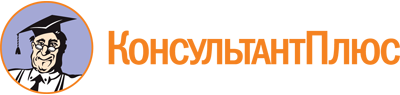 Распоряжение Кабинета Министров ЧР от 29.08.2016 N 609-р
(ред. от 22.09.2023)
<Об утверждении состава Координационного совета по организации доступа социально ориентированных некоммерческих организаций, осуществляющих деятельность в социальной сфере, к бюджетным средствам, выделяемым на предоставление социальных услуг населению в Чувашской Республике, по должностям>Документ предоставлен КонсультантПлюс

www.consultant.ru

Дата сохранения: 05.11.2023
 Список изменяющих документов(в ред. Распоряжений Кабинета Министров ЧР от 19.04.2017 N 298-р,от 15.12.2017 N 920-р, от 31.08.2018 N 626-р, от 22.02.2019 N 174-р,от 20.06.2019 N 506-р, от 30.07.2019 N 667-р, от 04.06.2020 N 534-р,от 21.04.2021 N 298-р, от 05.05.2022 N 430-р, от 22.09.2023 N 1086-р)Список изменяющих документов(в ред. Распоряжений Кабинета Министров ЧР от 04.06.2020 N 534-р,от 21.04.2021 N 298-р, от 05.05.2022 N 430-р, от 22.09.2023 N 1086-р)